Student Name          Date      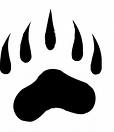 Community Service Project:      Directions:												Complete a minimum of 10 hours of service per year			Must complete service for someone other than a relativeMust work for someone over the age of 21Students must not receive payment for work completedCommunity service hours which are court or school ordered are not permitted to be countedStudent may complete more than one community service projectSchool or club fundraising activities are not considered community service hours unless money is being donated to a charitable organizationCommunity service papers must be signed by the adult supervisor within seven (7) days of the service to be countedCommunity service hours should not interrupt the educational process of the school dayDate:      Hours Completed:      Parent Signature: ______________________________________  Date: ______________Supervisor Signature: ___________________________________  Date: ______________Title/Position: ______________________________________  Phone: ________________Comments (Please make a brief comment on the student’s performance)____________________________________________________________________________________________________________________________________________________________________________________________________________________________________________________________________________________Student Summary: What did you do for your project?      Actual date of activity:      What do you feel you learned?      How do you feel the community benefited?      